Izrada modela cilindra motora s klipom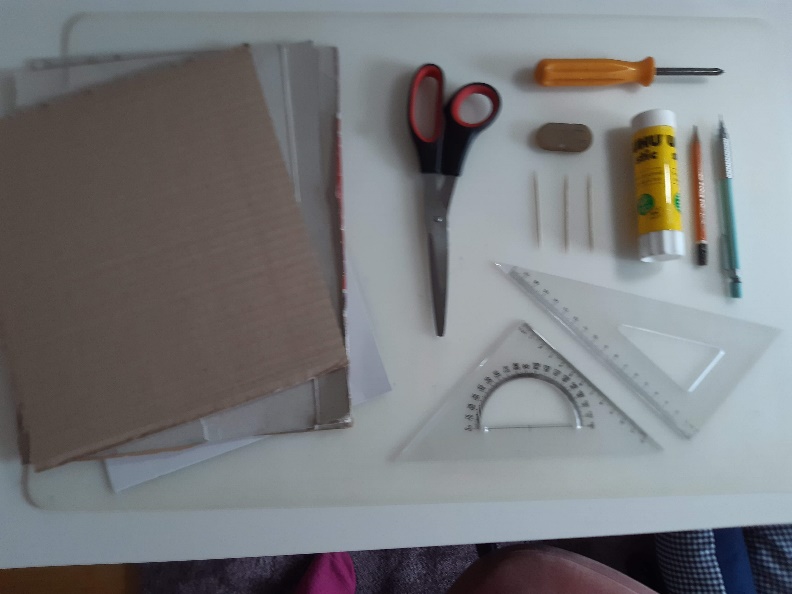 Moj početak rada.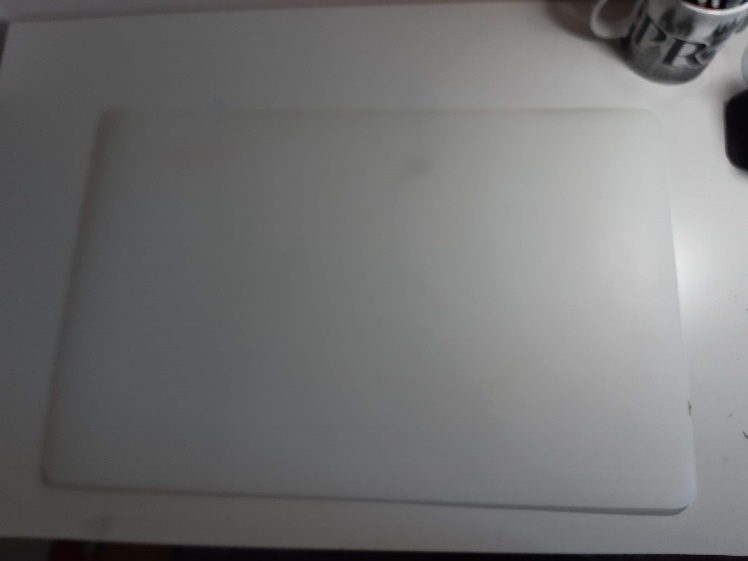 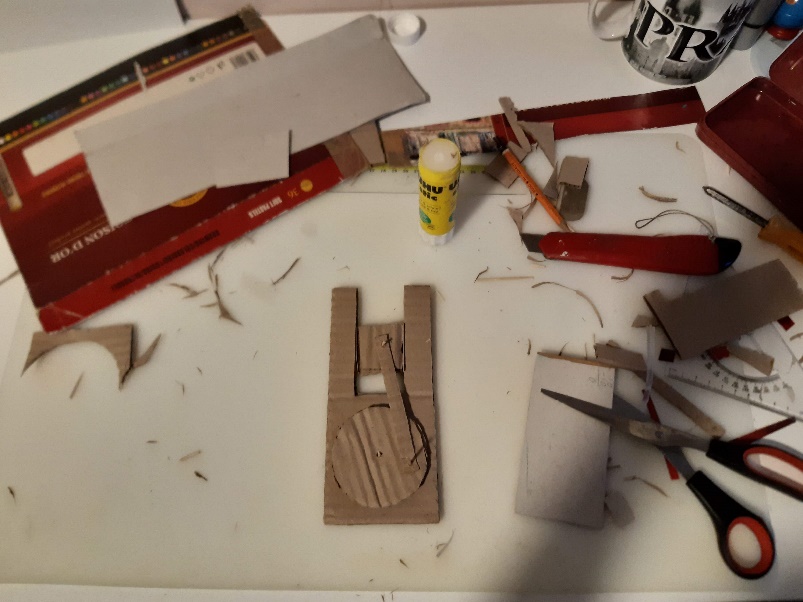 Posložila sam cijeli radni stol i bila sam spremna početiNakon malo više vremena i puno uloženoga truda, napokon sam uspjela…Nakon što sam bila sigurna da moj uradak radi, spremila sam radno mjesto. 